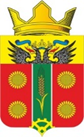 АДМИНИСТРАЦИЯ ИСТОМИНСКОГО СЕЛЬСКОГО ПОСЕЛЕНИЯАКСАЙСКОГО РАЙОНА РОСТОСВСКОЙ ОБЛАСТИРАСПОРЯЖЕНИЕ25.12.2019                                       х. Островского                                          № 213Об утверждении плана реализациимуниципальной программы Истоминского сельского поселения «Развитие муниципальной службы» на 2020 год. В соответствии с постановлением Администрации Истоминского сельского поселения от 01.08.2018 № 166 «Об утверждении Порядка разработки, реализации и оценки эффективности муниципальных программ Истоминского сельского поселения», постановлением Администрации Истоминского сельского поселения от 22.10.2018 № 233 «Об утверждении Перечня муниципальных программ Истоминского сельского поселения»,- 1. Утвердить план реализации муниципальной программы «Развитие муниципальной службы» Истоминского сельского поселения на 2020 год, согласно приложению.2. Разместить распоряжение на официальном сайте Администрации Истоминского сельского поселения.3. Контроль за выполнением настоящего распоряжения возложить на заместителя главы Администрации Истоминского сельского поселения Кудовба Д.А.Глава АдминистрацииИстоминского сельского поселения 					О.А. КалининаРаспоряжение вноситЗаместитель главы АдминистрацииИстоминского сельского поселения 							Приложениек распоряжению Администрации Истоминского сельского поселенияот 25.12.2019 года № 312План реализации муниципальной программы Истоминского сельского поселения«Развитие муниципальной службы» на 2020 год<1> По строке «Мероприятие», «Приоритетное мероприятие» указывается заместитель руководителя, курирующий данное направление, либо начальник структурного подразделения, непосредственно подчиненный руководителю. По строке «Контрольное событие муниципальной программы» указывается руководитель, а также заместитель руководителя, курирующий данное направление, либо начальник структурного подразделения, непосредственно подчинённый руководителю органа местного самоуправления Истоминского сельского поселения, отраслевого (функционального) органа Администрации Истоминского сельского поселения, определенного ответственным исполнителем, соисполнителем. <2> Объем расходов приводится на очередной финансовый год. <3> Бюджетные ассигнования, предусмотренные на реализацию основного мероприятия, в обязательном порядке должны быть распределены по соответствующим мероприятиям (в случае их наличия).<4> В целях оптимизации содержания информации в графе 2 допускается использование аббревиатур, например: муниципальная программа – МП, основное мероприятие – ОМ, приоритетное основное мероприятие – ПОМ.Глава Администрации Истоминского сельского поселения                                        						О.А. Калинина№Номер и наименованиеОтветственный исполнитель, соисполнитель, участник программыОжидаемый результат (краткое описание)Плановый срокОбъем ресурсного обеспечения(тыс. руб.)Объем ресурсного обеспечения(тыс. руб.)Объем ресурсного обеспечения(тыс. руб.)№Номер и наименованиеОтветственный исполнитель, соисполнитель, участник программыОжидаемый результат (краткое описание)Плановый срокВсегоБюджет сельского поселенияВнебюджетные источникиВнебюджетные источники1Муниципальная программаРазвитие муниципальной службыЗаместитель главы Администрации-31.12.2020 год10,010,00,00,02Подпрограмма 1 Развитие муниципального управления и муниципальной службыЗаместитель главы Администрации-31.12.2020 год10,010,00,00,03Основное мероприятие 1.1 Совершенствование правовой и методической основы муниципальной службы Заместитель главы АдминистрацииПравовое регулирование вопросов муниципальной службы31.12.2020 год0,00,00,00,04Основное мероприятие 1.2 Внедрение эффективных технологий современных методов работы с кадровым резервомЗаместитель главы АдминистрацииСовершенствование кадрового обеспечения муниципальной службы31.12.2020 год0,00,00,00,05Основное мероприятие 1.3. Обеспечение дополнительного кадрового образования лиц, замещающих должности муниципальной службы и сотрудников, в кадровых резерв муниципальной службыЗаместитель главы АдминистрацииCоздание условий для организации и осуществления повышения квалификации31.12.2020 год10,010,00,00,06Основное мероприятие 1.4 Проведение аттестации рабочих мест Администрации Истоминского сельского поселенияЗаместитель главы АдминистрацииВыявления вредных и опасных производственных факторов, а также приведения условий труда в соответствие с установленными требованиями законодательных актов Российской Федерации31.12.2020 год0,00,00,00,0